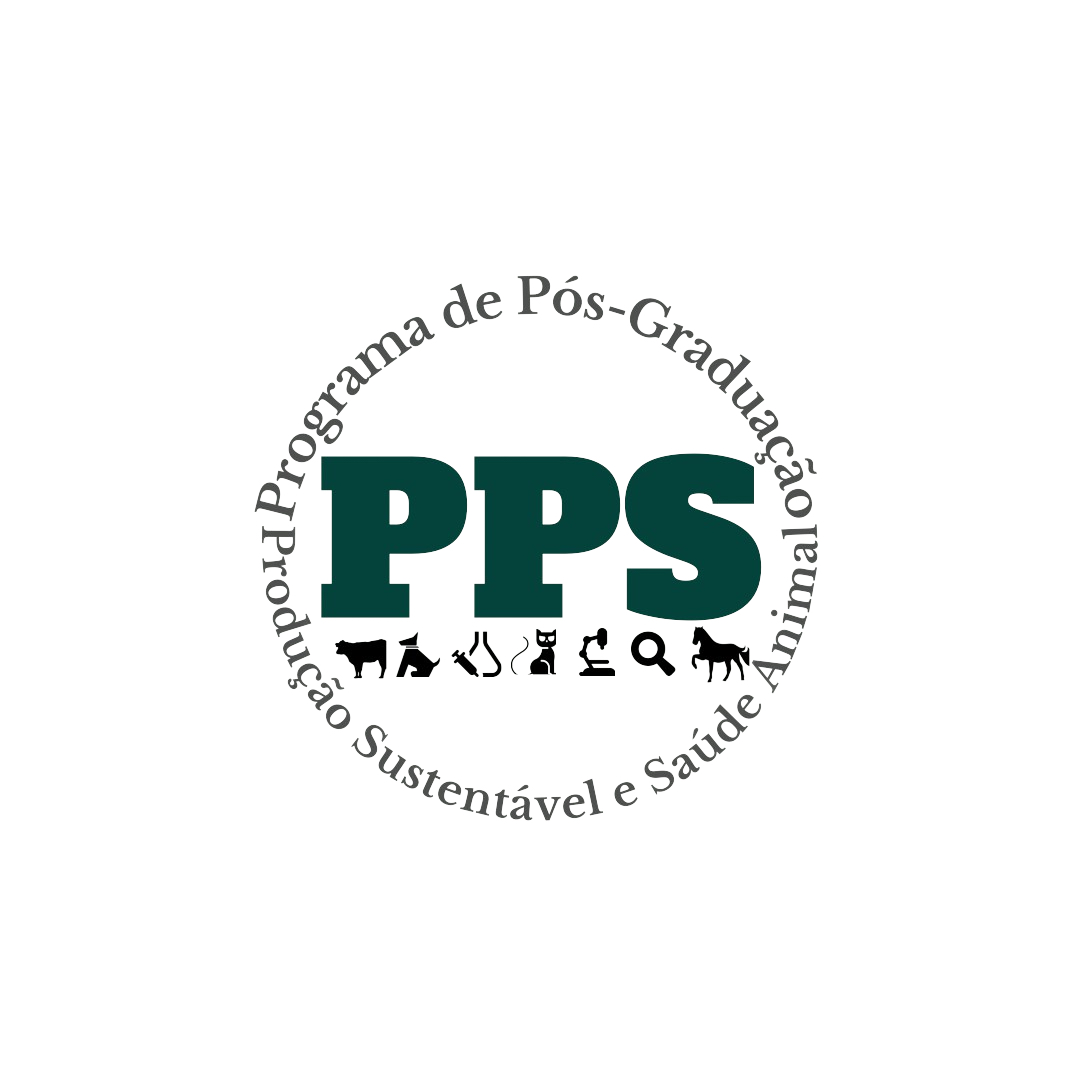 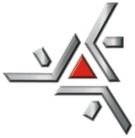 Não serão aceitos requerimentos sem a assinatura do/a orientador/aNome do(a) pós-graduando(a): Registro Acadêmico nº: Turma: 2.1. Tipo de Requerimento:(  ) Aproveitamento de créditos em disciplinas cursadas nesta IES - UEM      relacionar a(s) disciplina(s) / (Anexar programa e histórico escolar das disciplinas)(  ) Aproveitamento de créditos em disciplinas cursadas em outras IES     (Anexar programa e histórico escolar das disciplinas, com nota e frequência)(  ) Aproveitamento de Proficiência em Língua Estrangeira      (Anexar o certificado, deve conter   nota/conceito)(  ) Licença maternidade (Anexar documentos comprobatórios)(  ) Outro. Especificar:___________________________________________________2.2. Informações Complementares / Justificativas:_____________________________________________________________________________________________________________________________________________________________________________________________________________________________________________________________________________________________________________________________________________________________________________________________________                                                                                                  Umuarama,____/_________/20_________________________________                                    _____________________________Assinatura do(a) Aluno(a)                                                      Assinatura do(a) Orientador(a)REQUERIMENTO ACADÊMICO – PÓS-GRADUAÇÃO EM PRODUÇÃO SUSTENTÁVEL E SAÚDE ANIMAL - PPS1. Identificação2. Requerimento(  ) Atestado/declaração     (anexar documento comprobatório conforme Resolução 002/2023-CI-CCA Art. 23)(  ) Mudança de professor orientador     (Apresentar justificativa e assinatura dos orientadores envolvidos)(  ) Cancelamento de matrícula em disciplina (Informar nome e semestre/ano da disciplina)(  ) Trancamento de matrícula, pelo prazo de ________ meses      (justificar motivo, Resolução 002/2023-CI-CCA Art. 22)(  ) Reingresso a partir de ___/____/_____.